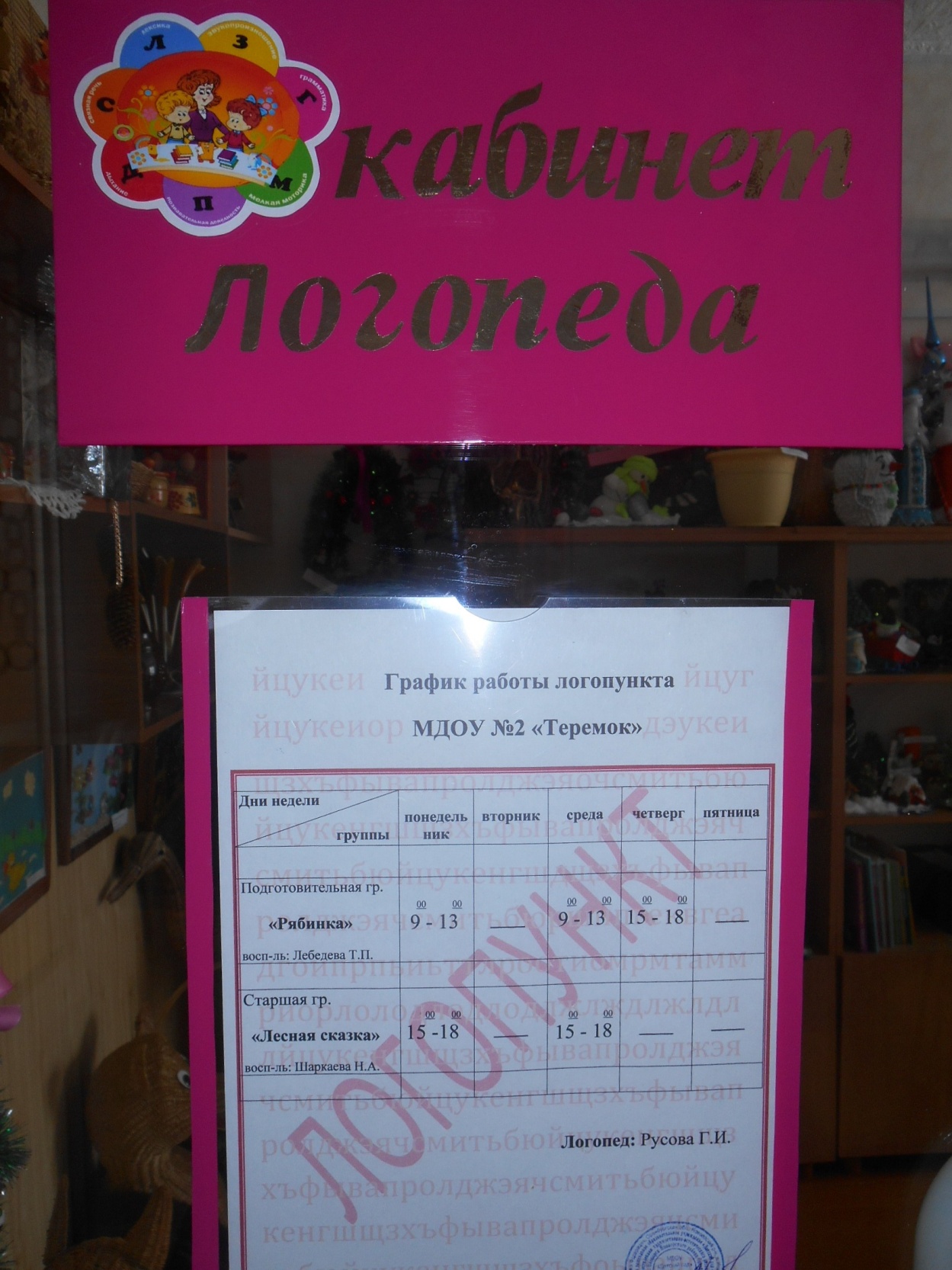 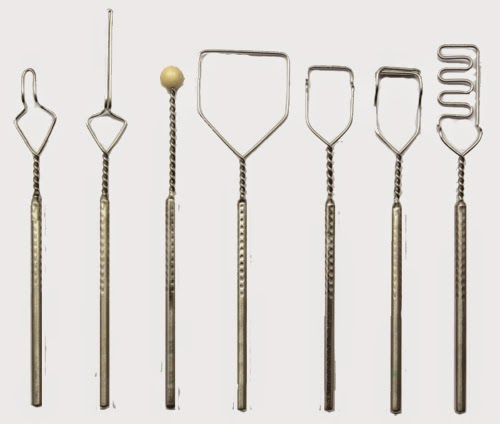 Артикуляионная гимнастика с использованием ИКТ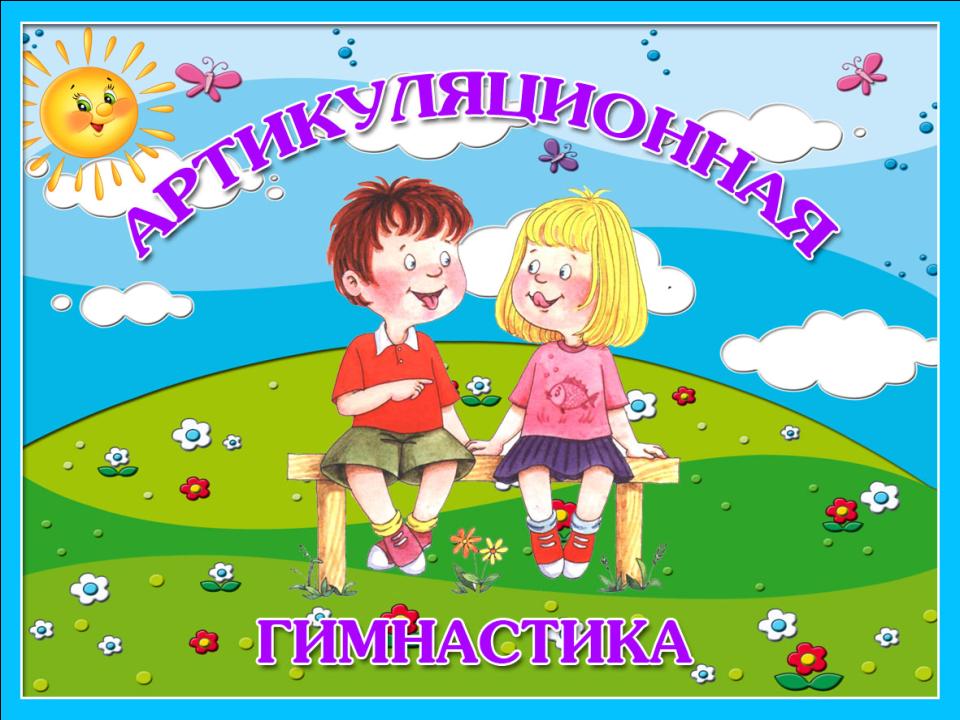 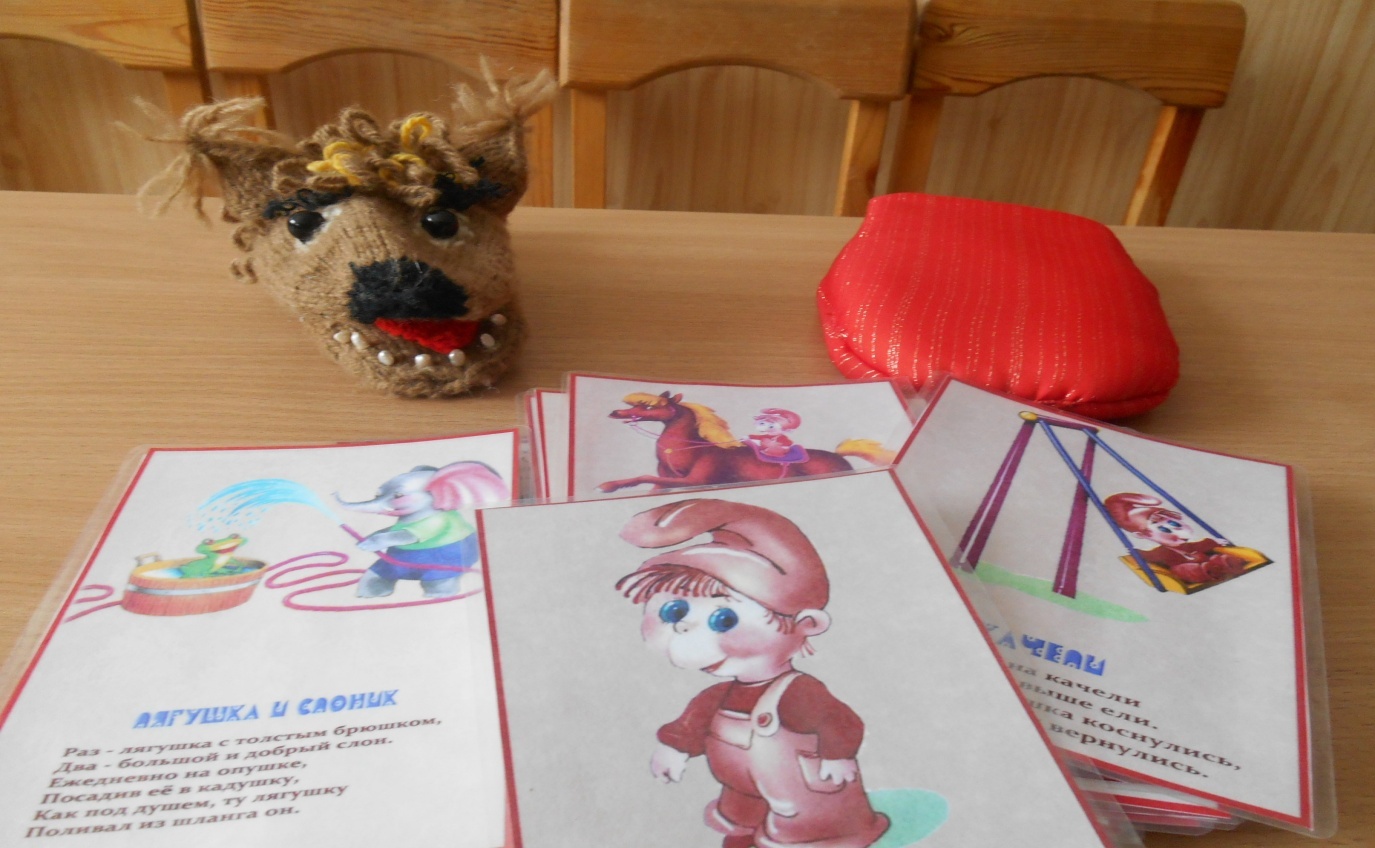                          Артикуляционная кукла «Анфиса»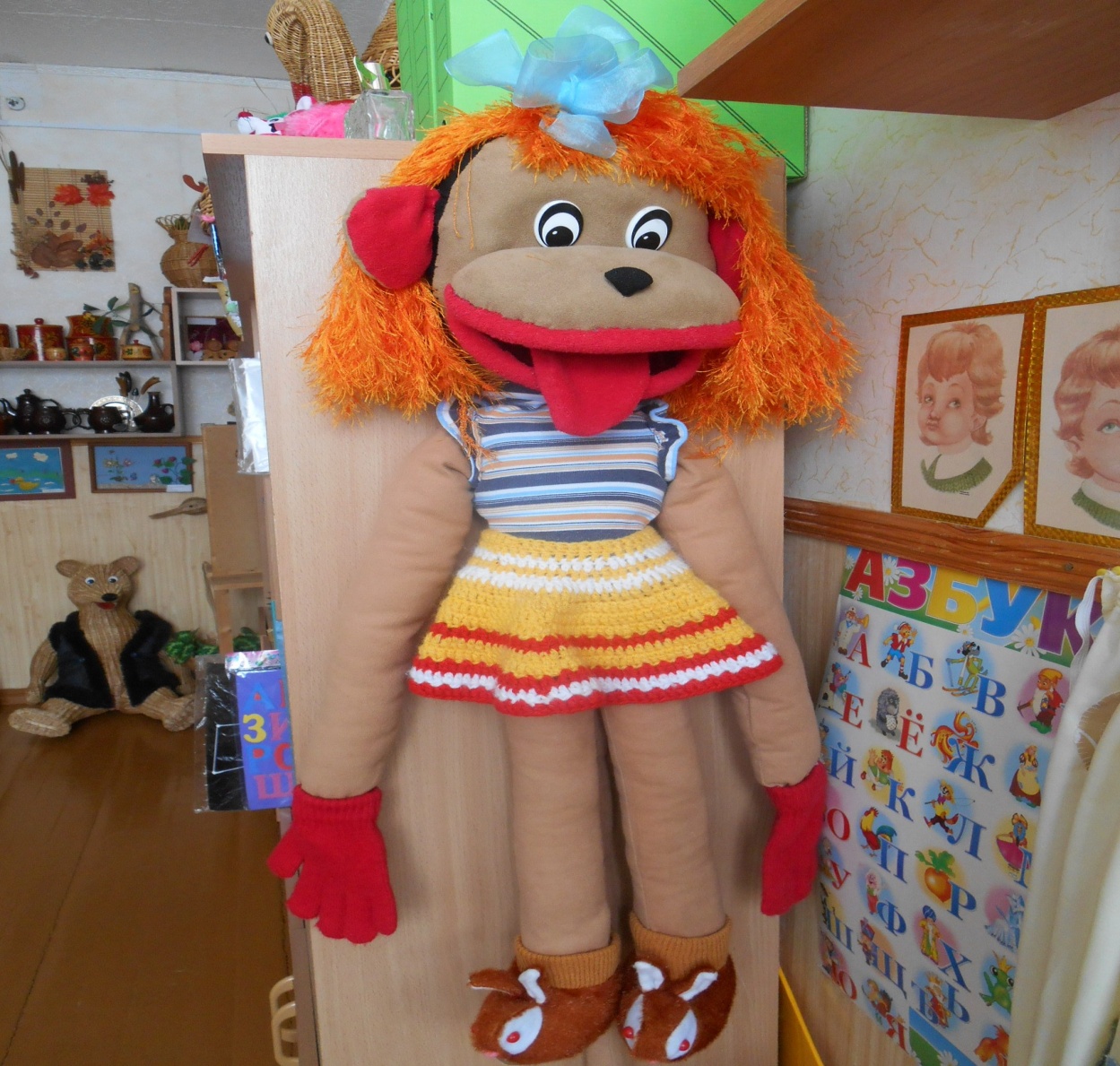 Пособия для выполнения дыхательной гимнастики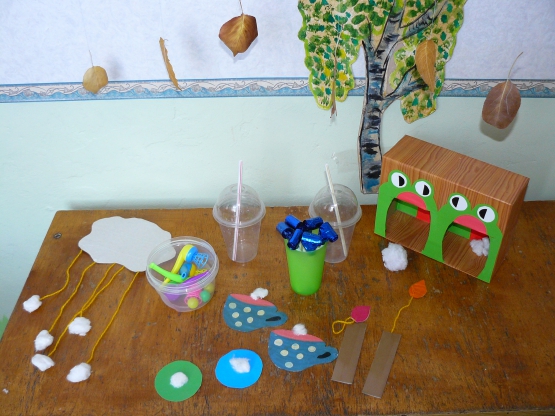 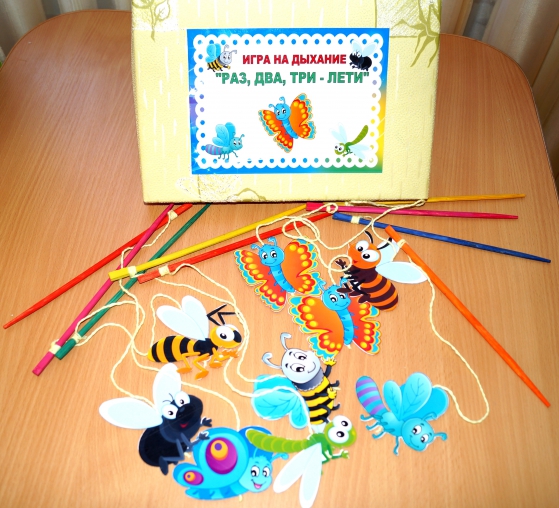 Пособия для пальчиковой гимнастики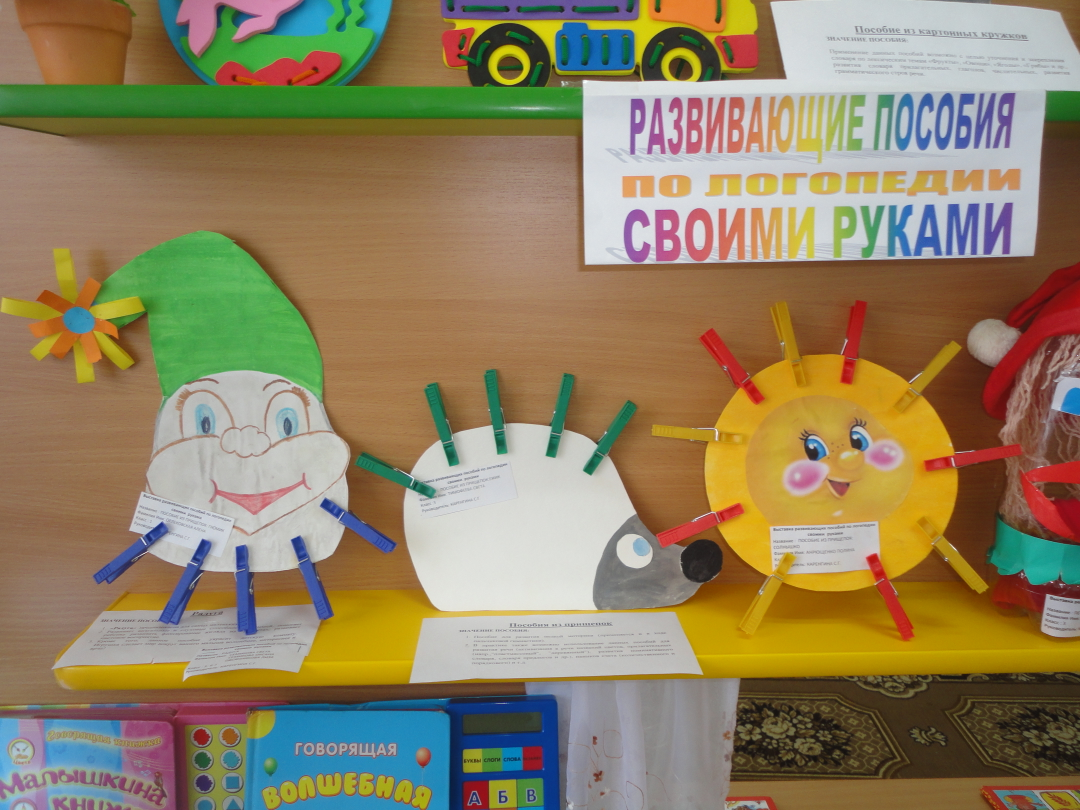 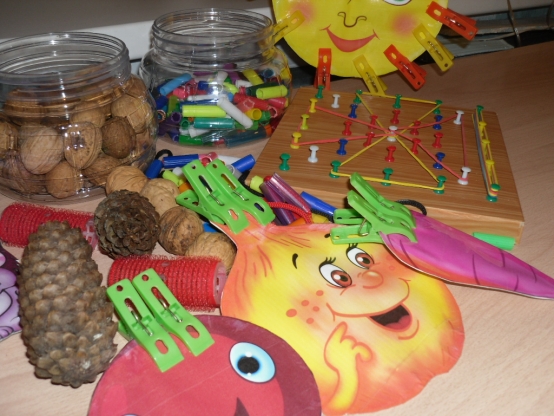 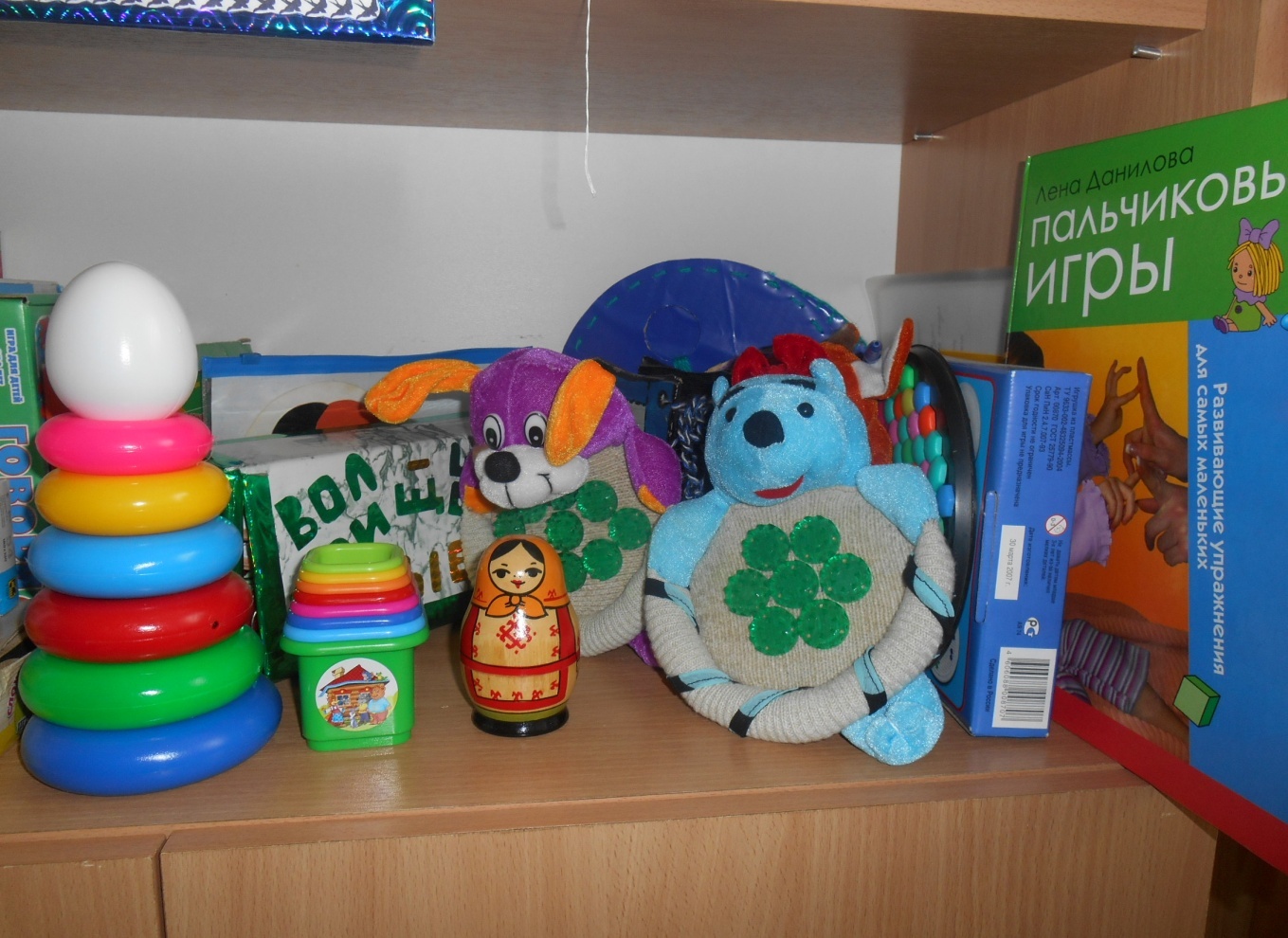 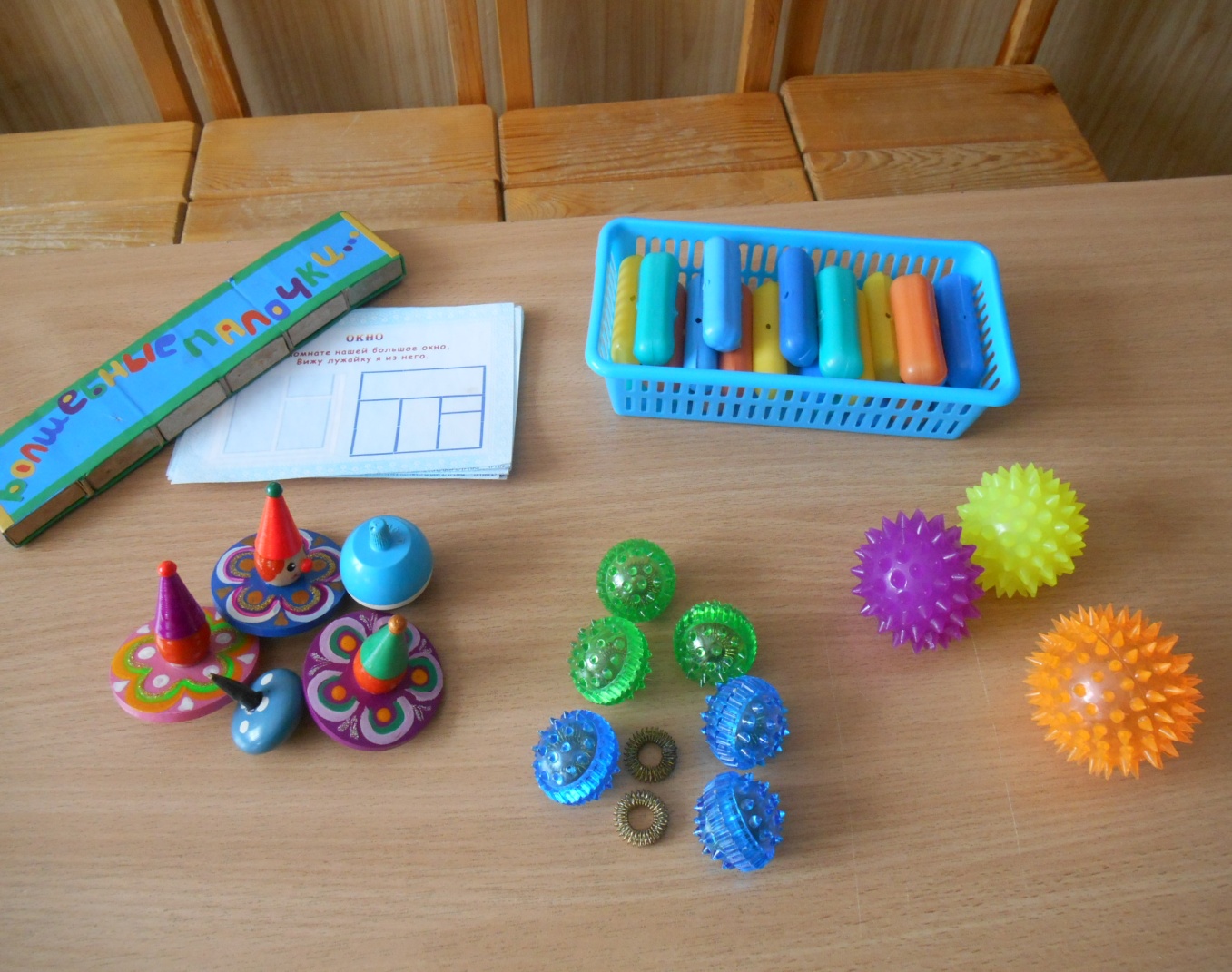 Дидактические игры и пособия для автоматизации дифференциации  поставленных звуков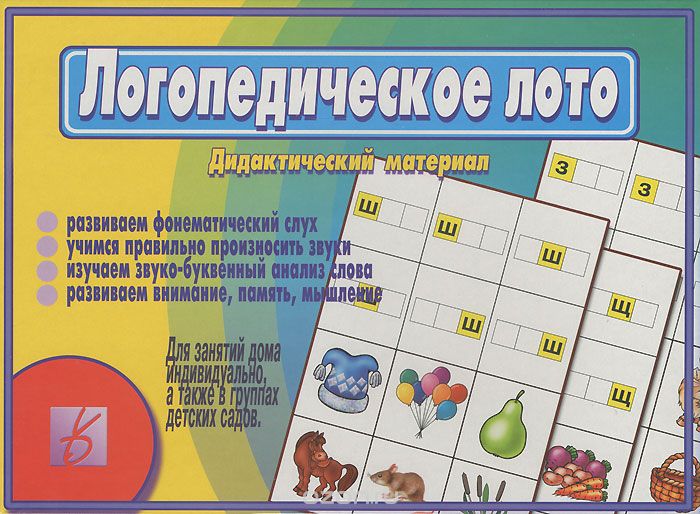 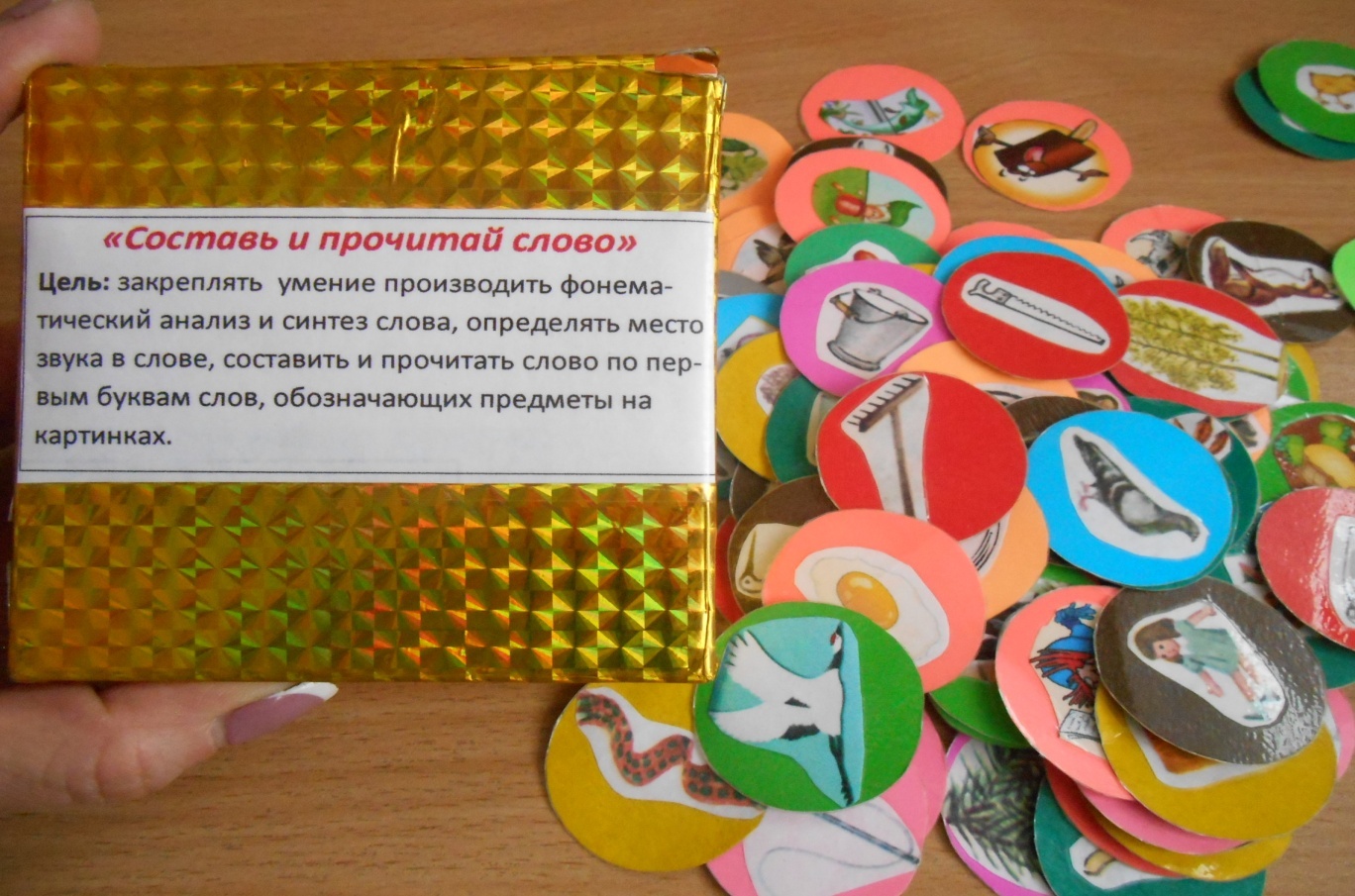 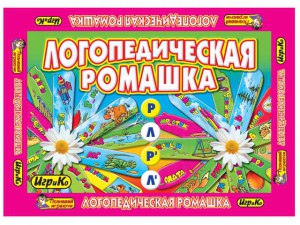 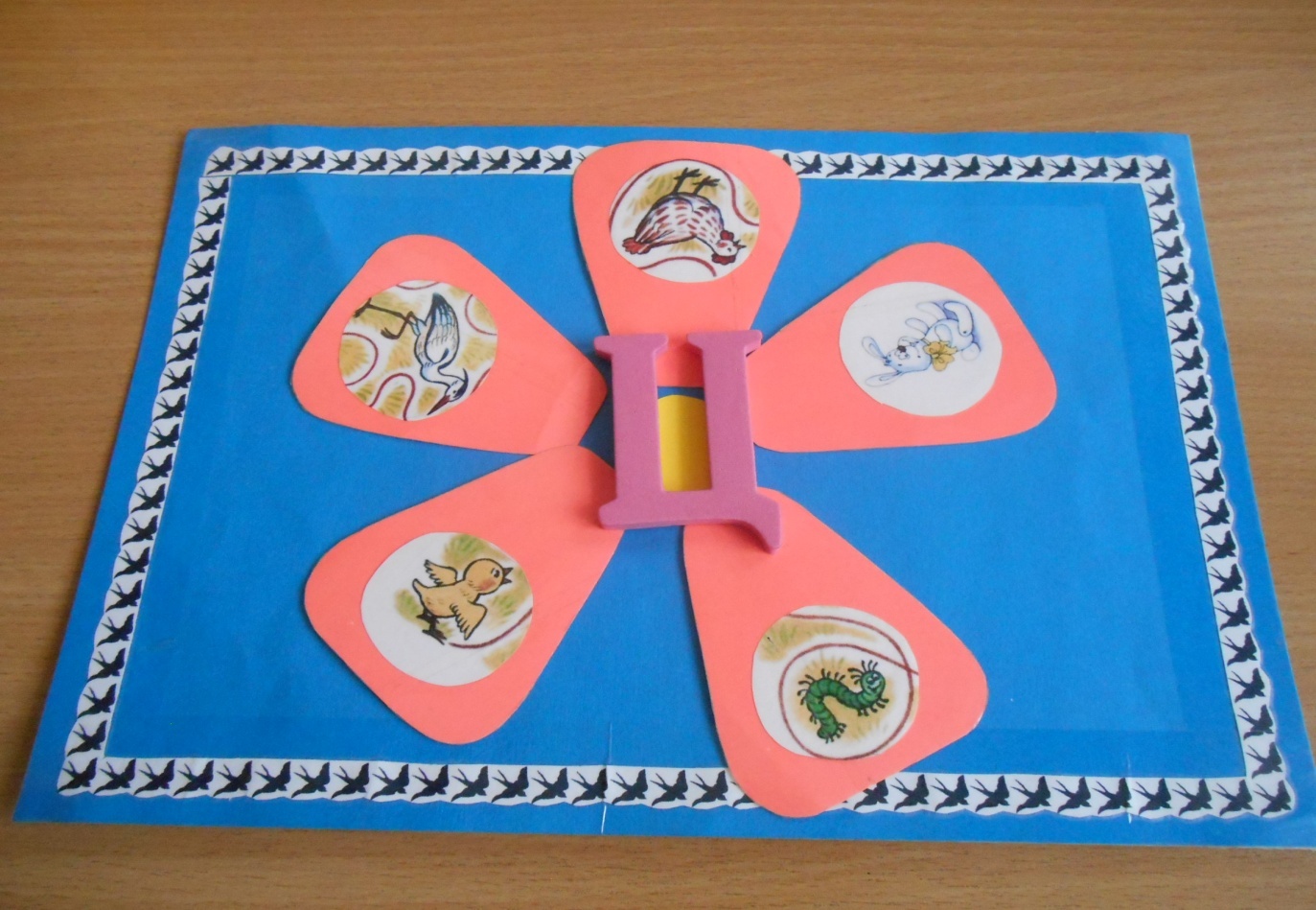 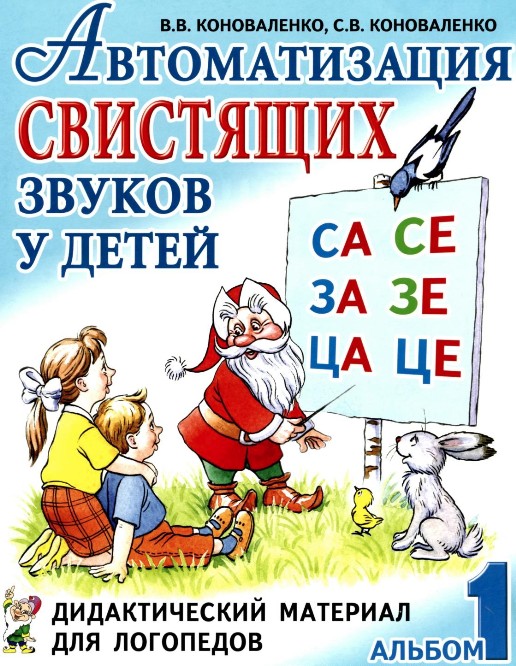 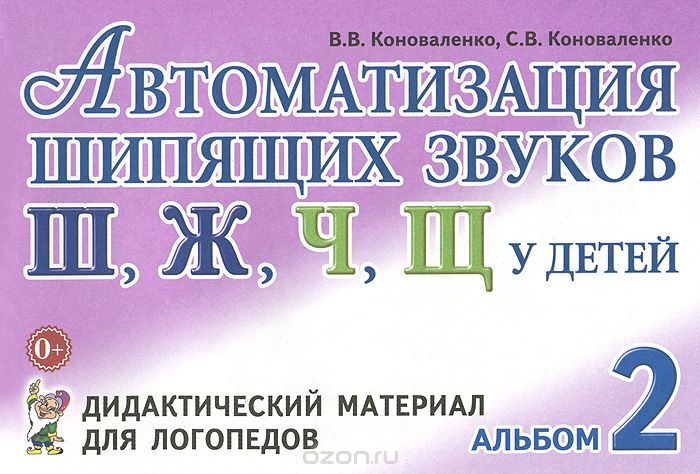 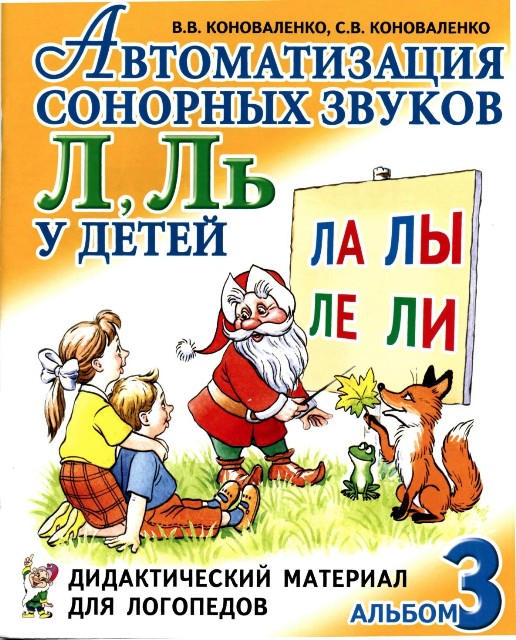 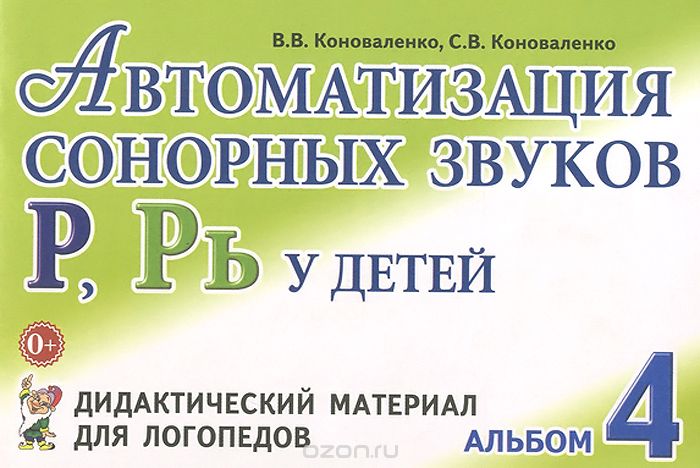 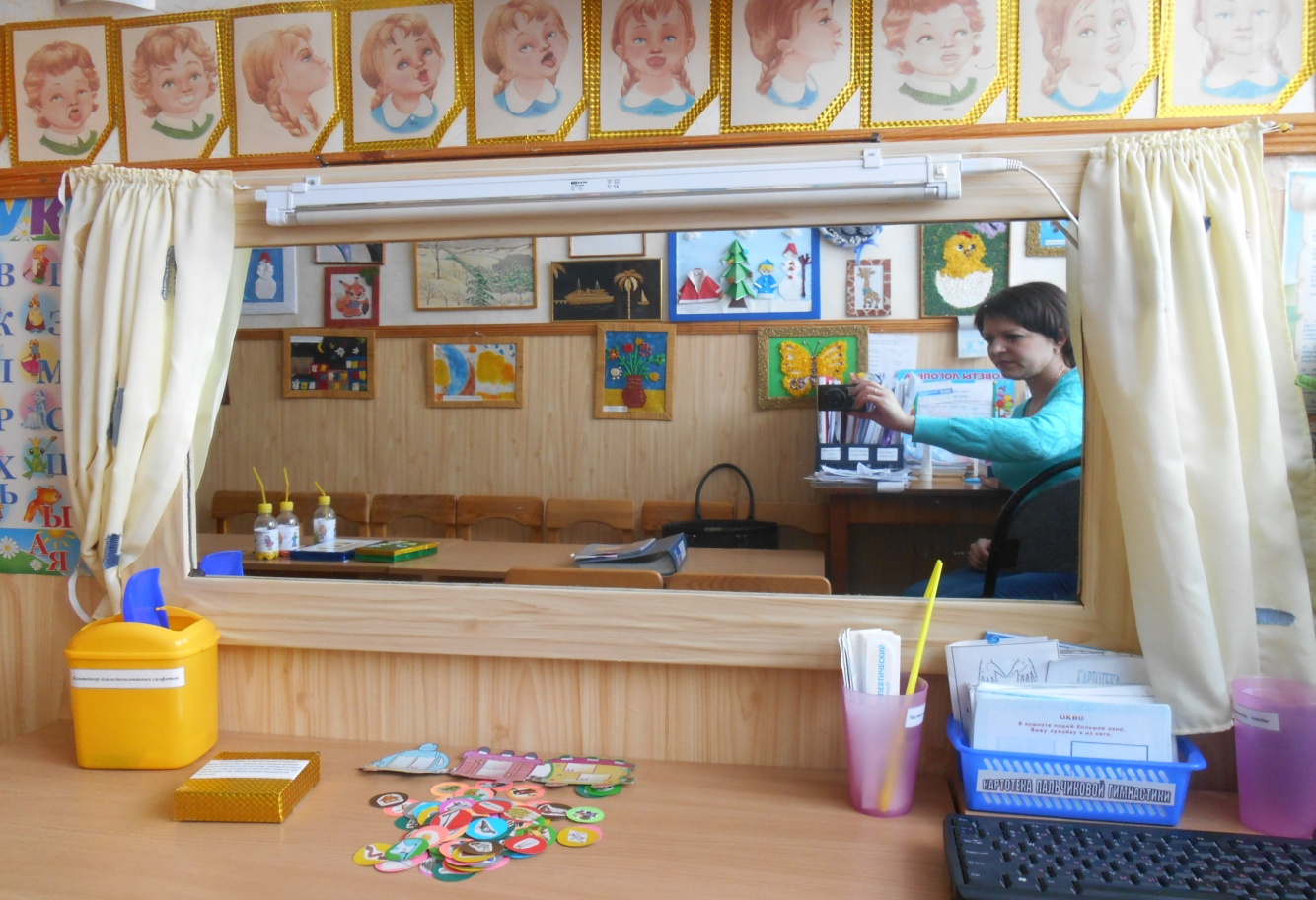 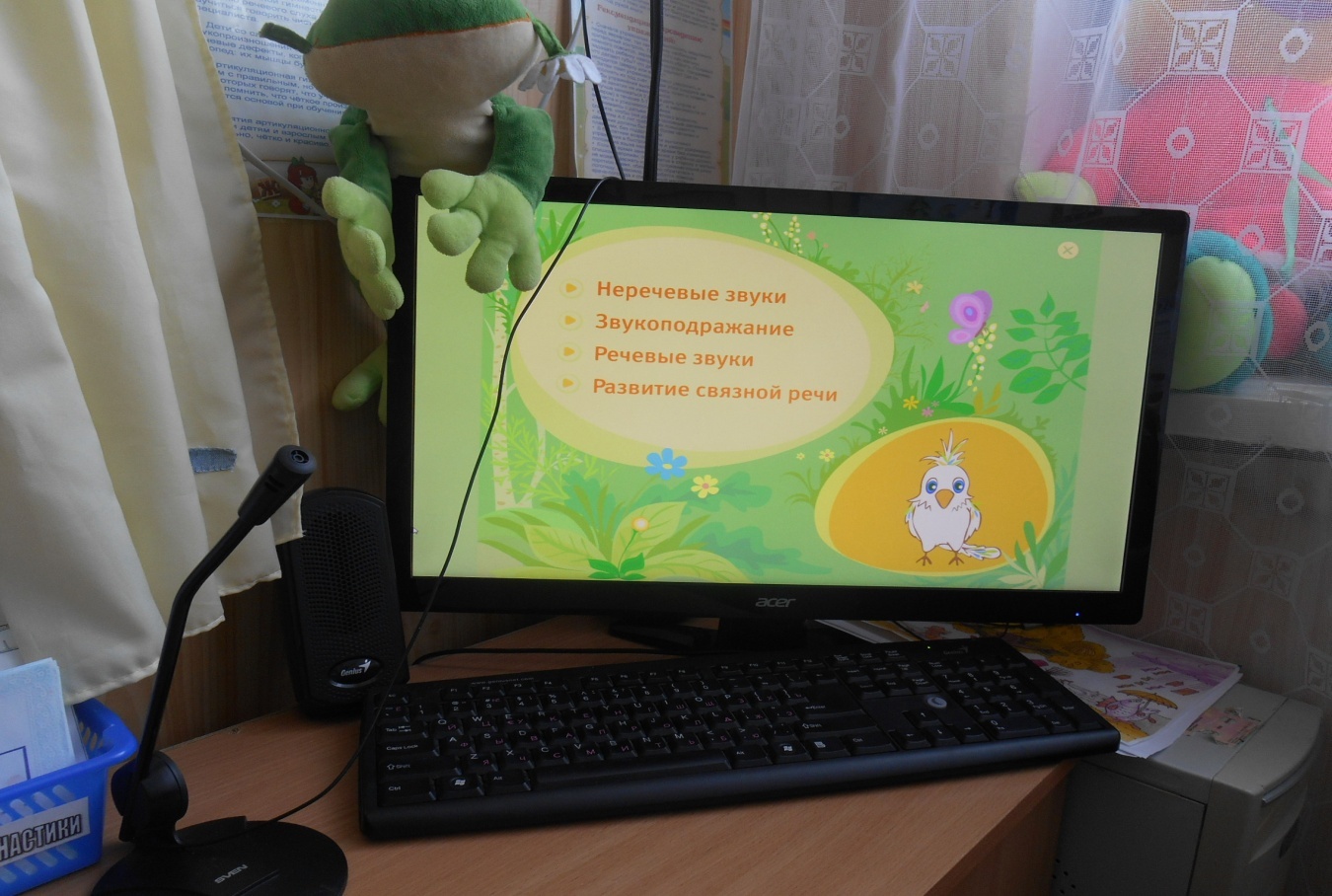 Компьютерные игры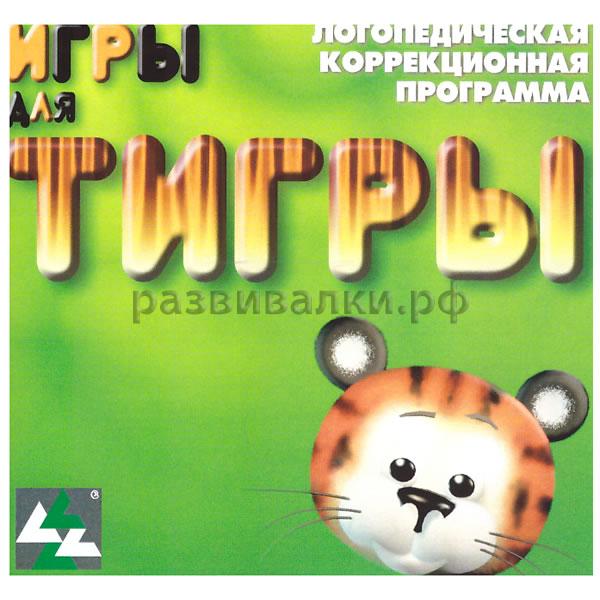 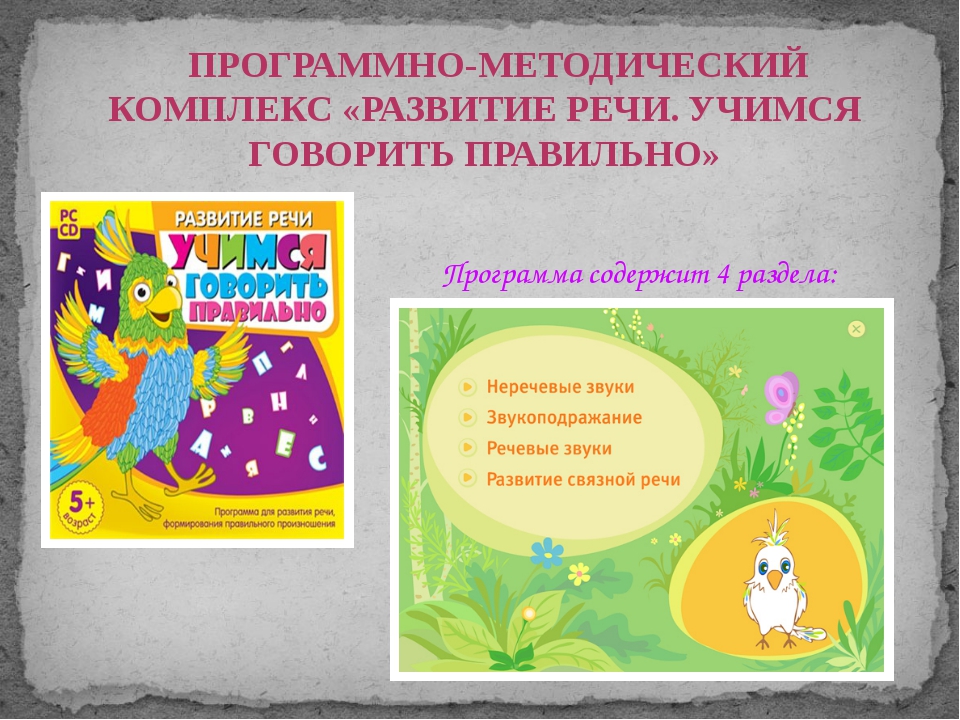 